РИСОВАНИЕМЛАДШАЯ ГРУППАМетодическое пособие: Комарова Т.С. Изобразительная деятельность в детском саду: Младшая группа. – М: МОЗАИКА-СИНТЕЗ, 201412.05.2020Рисование красками «Одуванчики в траве»Задачи. Вызывать у детей желание передавать в рисунке красоту цветущего луга, форму цветов. Отрабатывать приемы рисования красками. Закреплять умение аккуратно промывать кисть, осушать ее о тряпочку. Развивать умение радоваться своим рисункам. Развивать эстетическое восприятие, творческое воображение.Материалы. Альбомные лист бумаги зеленого тона, краски гуашь желтая, зеленая; кисть, банка с водой, салфетки.Связь с другими занятиями и видами деятельности. Разучивание стихотворения Е. Серовой «Одуванчик», рассматривание иллюстраций в детских книгах. На прогулке рассматривание первых появившихся цветов.     Игра «Найди такой же цветок». Ребенку показывают карточки-пары с изображением различных цветов. Он должен найти «парочки» показать и по возможности назвать.Методика проведения занятия. Вспомнить с ребенком, как на прогулке вы любовались цветущими одуванчиками; уточнить, какого цвета одуванчики; рассмотреть цветок одуванчика, определить его форму.Спросить, как можно нарисовать цветы одуванчика. Попробовать вместе с ребенком нарисовать на мольберте.Затем спросить, как можно нарисовать стебель одуванчика и еще раз вместе нарисовать на мольберте.Предложить ребенку рисовать цветы по всему листу бумаги. Сказать, что рисовать одуванчики можно по разному: сначала можно изобразить ножку с листьями, потом цветок, а можно начать рисование с цветка, который также можно изобразить разными способами.Готовый рисунок выставить на мольберт. Полюбоваться им с ребенком, отметить, как красиво выглядят одуванчики в зеленой траве.В заключение прочитать стихотворение Е. Серовой «Одуванчик» (или любое другое стихотворение по теме).Носит одуванчик
жёлтый сарафанчик.
Подрастёт, нарядиться
В беленькое платьице.
Легкое,Воздушное, Ветерку послушное.Примерный конспект занятия можно посмотреть, пройдя по данной ссылке: https://www.maam.ru/detskijsad/konspekt-nod-po-risovaniyu-vo-vtoroi-mladshei-grupe-oduvanchiki-v-trave.html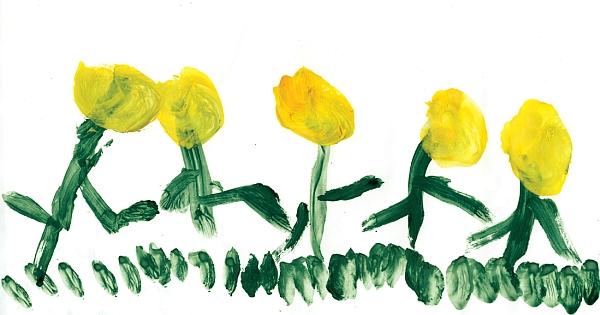 19.05.2020Рисование красками по замыслуЗадачи. Развивать самостоятельность в выборе темы. Формировать умение детей вносить в рисунок элементы творчества, отбирать для своего рисунка нужные краски, пользоваться в работе полученными умениями и навыками.Материалы. Тонированная бумага; краски гуашь красная, белая, голубая, желтая, зеленая; кисть, банка с водой, салфетки.Методика проведения занятия. Побеседовать с ребенком о том, что бы он хотел сегодня нарисовать, какими приемами будет пользоваться, какие ему понадобятся краски.При анализе детского рисунка похвалить за самостоятельность, творчество.Предложить ребенку рассказать о своей работе. Отметить удачное цветовое решение.Примерный конспект занятия можно посмотреть, пройдя по данной ссылке:https://www.maam.ru/detskijsad/risovanie-po-zamyslu-315870.html26.05.2020Рисование красками «Платочек»(«Высокий новый дом», «Клетчатое платье для куклы»)Задачи. Формировать умение рисовать узор, состоящий из вертикальных и горизонтальных линий. Следить за правильным положением руки и кисти, добиваясь слитного, непрерывного движения. Развивать умение самостоятельно подбирать сочетания красок для платочка (платья); при рисовании дома передавать его основные части: стены, окна и др. Развивать эстетическое восприятие.Материалы. Белая бумага размером 15х15 см; краски гуашь красная, синяя, желтая, зеленая, голубая, розовая; кисть, банка с водой, салфетки.Методика проведения занятия. Рассмотреть с ребенком образцы платочков, платья кукол и девочек.Обратить внимание на то, из каких элементов состоит узор; подчеркнуть, что узоры могут быть разноцветными. Предложить ребенку самостоятельно выбрать цвет для своего платочка.При анализе рисунка подчеркнуть, что платочек получился красивый и яркий.Примерный конспект занятия по теме «Платочек» можно посмотреть, пройдя по данной ссылке: https://www.maam.ru/detskijsad/konspekt-nod-po-risovaniyu-vo-vtoroi-mladshei-grupe-ukrasim-platochek.htmlПримерный конспект занятия по теме «Высокий новый дом» можно посмотреть, пройдя по данной ссылке: https://www.maam.ru/detskijsad/konspekt-nod-po-izo-vo-vtoroi-mladshei-grupe-vysokii-novyi-dom.htmlПримерный конспект занятия по теме «Клетчатое платье для куклы» можно посмотреть, пройдя по данной ссылке: https://www.maam.ru/detskijsad/tema-kletchatoe-plate-dlja-kukly.html